РЕШЕНИЕРассмотрев проект решения о внесении изменений в Решение Городской Думы Петропавловск-Камчатского городского округа от 06.03.2013 № 36-нд 
«Об условиях и порядке предоставления бесплатной зубопротезной помощи 
(за исключением протезов из драгоценных металлов, металлокерамики и других дорогостоящих материалов и искусственных имплантатов) неработающим пенсионерам, проживающим на территории Петропавловск-Камчатского городского округа», внесенный Главой Петропавловск-Камчатского городского округа Брызгиным К.В., в соответствии с частью 5 статьи 14, статьей 28 Устава Петропавловск-Камчатского городского округа Городская Дума Петропавловск-Камчатского городского округаРЕШИЛА:1. Принять Решение о внесении изменений в Решение Городской Думы Петропавловск-Камчатского городского округа от 06.03.2013 № 36-нд 
«Об условиях и порядке предоставления бесплатной зубопротезной помощи (за исключением протезов из драгоценных металлов, металлокерамики и других дорогостоящих материалов и искусственных имплантатов) неработающим пенсионерам, проживающим на территории Петропавловск-Камчатского городского округа».2. Направить принятое Решение исполняющему полномочия Главы Петропавловск-Камчатского городского округа для подписания и обнародования.РЕШЕНИЕот 30.10.2020 № 304-ндО внесении изменений в Решение Городской Думы Петропавловск-Камчатского городского округа от 06.03.2013 № 36-нд «Об условиях 
и порядке предоставления бесплатной зубопротезной помощи 
(за исключением протезов из драгоценных металлов, металлокерамики 
и других дорогостоящих материалов и искусственных имплантатов) неработающим пенсионерам, проживающим на территории Петропавловск-Камчатского городского округа»Принято Городской Думой Петропавловск-Камчатского городского округа(решение от 28.10.2020 № 762-р)1. В пункте 2.2 слово «оказывается» заменить словом «предоставляется».2. В пункте 2.3 слова «в рамках Территориальной программы государственных гарантий оказания гражданам, проживающим на территории Камчатского края, бесплатной медицинской помощи по утвержденным тарифам на соответствующий год» заменить словами «по утвержденным тарифам в рамках Территориальной программы государственных гарантий бесплатного оказания гражданам медицинской помощи на территории Камчатского края 
на соответствующий год».3. В пункте 2.4:1) в подпункте 2.4.2 слово «оказанием» заменить словом «предоставлением», слово «оказания» заменить словом «предоставления»;2) дополнить подпунктом 2.4.3 следующего содержания:«2.4.3 непредставление документов, предусмотренных пунктом 3.3 настоящего Решения.».4. В пункте 3.3:1) в подпункте 3.3.5 слова «трудовую книжку либо» исключить;2) подпункт 3.3.6 изложить в следующей редакции:«3.3.6 документы, указанные в настоящем пункте, могут предоставляться 
в копиях. В случае предоставления нотариально заверенной копии документа оригинал документа не предоставляется. В случае предоставления копии документа, не заверенной нотариально, одновременно с копией документа предоставляется его оригинал. Копия документа после проверки соответствия оригиналу заверяется специалистом службы «одного окна» либо специалистами МФЦ Камчатского края и приобщается к заявлению, а оригинал документа возвращается заявителю.».5. Пункт 3.4:1) дополнить подпунктом 3.4.5 следующего содержания:«3.4.5 трудовую книжку и (или) сведения о трудовой деятельности, оформленные в установленном законодательством порядке;»;2) дополнить подпунктом 3.4.6 следующего содержания:«3.4.6 справку медико-социальной экспертизы (для лиц, являющихся инвалидами, зарегистрированных и проживающих по одному месту жительства 
с неработающим пенсионером).».6. В пункте 3.5:1) в подпункте 3.5.2 слово «оказания» заменить словом «предоставления»;2) подпункт 3.5.4 дополнить словами «, сведения из федеральной государственной информационной системы «Федеральный реестр инвалидов», сведения о трудовой деятельности неработающего пенсионера».7. В пункте 3.7 слово «оказания» заменить словом «предоставления».8. Пункт 3.8 изложить в следующей редакции:«3.8. Финансовое обеспечение расходных обязательств, установленных настоящим Решением, осуществляется за счет бюджетных ассигнований, предусмотренных Уполномоченному органу в решении о бюджете городского округа на очередной финансовый год (очередной финансовый год и плановый период).».9. Пункт 3.9 исключить.10. Настоящее Решение вступает в силу после дня его официального опубликования.Исполняющий полномочия Главы Петропавловск-Камчатскогогородского округа                                                                                 Ю.Н. Иванова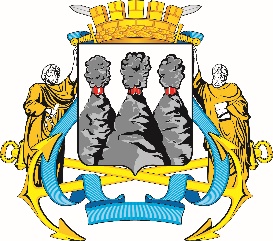 ГОРОДСКАЯ ДУМАПЕТРОПАВЛОВСК-КАМЧАТСКОГО ГОРОДСКОГО ОКРУГАот 28.10.2020 № 762-р32-я сессияг.Петропавловск-КамчатскийО принятии решения о внесении изменений 
в Решение Городской Думы Петропавловск-Камчатского городского округа от 06.03.2013 № 36-нд «Об условиях и порядке предоставления бесплатной зубопротезной помощи (за исключением протезов 
из драгоценных металлов, металлокерамики и других дорогостоящих материалов 
и искусственных имплантатов) неработающим пенсионерам, проживающим на территории Петропавловск-Камчатского городского округа»Председатель Городской Думы Петропавловск-Камчатского городского округа Г.В. МонаховаГОРОДСКАЯ ДУМАПЕТРОПАВЛОВСК-КАМЧАТСКОГО ГОРОДСКОГО ОКРУГА